2020 YILINAMIK KEMAL ÜNİVERSİTESİSAĞLIK KÜLTÜR VE SPOR DAİRE BAŞKANLIĞI    İDARİ    FAALİYET RAPORU(BİRİMLER İÇİN FAKÜLTE/YO/MYO/ENSTİTÜ/DAİRE BAŞKANLIĞI/HUKUK MÜŞAVİRLİĞİ)İ Ç İ N D E K İ L E RSUNUŞÜniversitemiz Sağlık, Kültür ve Spor Daire Başkanlığı yürütmüş olduğu faaliyetlerden ve 2547 sayılı kanunun ilgili maddeleri gereği elde ettiği gelirlerini tabi olduğu kanunlar, mevzuatlar ve yönetmelik kapsamında iyi bir performans gösterme gayretinden hareketle faaliyetinde (sorumlu olduğu alanda) mali saydamlık ve hesap verme sorumluluğu gözetilerek doğru, güvenilir, önyargısız, ilkeli, tarafsız açık ve anlaşılır olmayı üst kuruluşlara sunduğu her yazıda, belgede, raporda, güvence olarak belirlemiştir. Başkanlığımızın 2020 Yılı Faaliyet Raporunun hazırlanmasında çalışmalarımızı olumlu yönde teşvik ederek bizleri destekleyen Üniversitemizin değerli yöneticilerine, raporumuzun hazırlanması sürecinde yoğun emek harcayan ve özverili bir çalışma ile raporun hazırlanmasına katkı sağlayan çalışma arkadaşlarıma teşekkür eder; saygılarımı sunarım.   Celal DEMİRKOL                                                                                               Sağlık Kültür ve Spor Daire Başkanı GENEL BİLGİLERMisyon ve VizyonMisyonHizmet verdiğimiz kesimin bütünü için çağdaş yöntemler kullanarak yeterli ve kaliteli bir biçimde, beden ve ruh sağlıklarını korumak, topluma yararlı bireyler haline getirmek amacıyla; beslenme, barınma, sağlık, kültür, spor, psikolojik danışma ve rehberlik hizmetini en iyi şekilde sunmak, sosyal ihtiyaçlarını karşılamaktır. VizyonÜniversitemizin ihtiyaçları ve amaçları doğrultusunda, yasalarla belirlenen görevlerimiz ve hizmet yelpazemiz çerçevesinde, tüm hizmet alanlarında; öğrenci ve çalışana yönelik kaynaklarını verimli kullanan, bilgi ve teknoloji ile donatılmış, tüm zorlukları başaran, dünya standartlarında kabul edilen değerleri yakalayarak üzerine çıkan bir başkanlık olmaktır.Yetki, Görev ve Sorumluluklar2547 Sayılı Yükseköğretim Kanunun 46. Ve 47. Maddeleri, 124 Sayılı Yükseköğretim Üst Kuruluşları ile Yükseköğretim Kurumlarının İdari Teşkilatı hakkında Kanun Hükmünde Kararnamenin 32. Maddesi ile 03.02.1984 tarih ve 18311 sayılı Resmi Gazetede yayımlanarak yürürlüğe giren Yükseköğretim Kurumları Mediko-Sosyal Sağlık, Kültür ve Spor Tesisleri Dairesi Uygulama Yönetmeliği hükümleri çerçevesinde Başkanlığımızın görevleri;.Öğrencilerin ve personelin, sağlık işleri ve tedavileri ile ilgili hizmetleri yürütmek,.Öğrencilerin ve personelin, barınma, yemek ve benzeri ihtiyaçlarını karşılamak,.Öğrencilerin ve personelin, spor, kültürel ve sosyal ihtiyaçlarını karşılayacak faaliyetleri düzenlemek şeklinde belirlenmiştir.	Sağlık, Kültür ve Spor Daire Başkanlıklarının teşkilatlanması, yönetimi, çalışmaları, görevlilerin yetki ve sorumlulukları da Yükseköğretim Kurumları Mediko-Sosyal, Psikolojik ve Danışmanlık, Rehberlik Hizmetleri, Sağlık, Kültür ve Spor Dairesi Uygulama Yönetmeliği ile düzenlenmiştir. 	Bu Yönetmeliğin 4. Maddesi ile Dairemizin amacı; “Öğrencilerin beden ve ruh sağlığını korumak, hasta olanları tedavi etmek veya ettirmek, barınma, beslenme, çalışma, dinlenme ve ilgi alanlarına göre boş zamanlarını değerlendirmek, yeni ilgi alanları kazanmalarına imkân sağlayarak, gerek sağlık gerekse sosyal durumlarının iyileşmesine, yeteneklerinin ve kişiliklerinin sağlıklı bir şekilde gelişmesine imkân verecek hizmetler sunmak ve onları ruhsal ve bedensel sağlıklarına özen gösteren bireyler olarak yetiştirmek, birlikte düzenli ve disiplinli çalışma, dinlenme ve eğlenme alışkanlıkları kazandırmaktır.” Şeklinde belirlenmiştir.	Yukarıda belirtilen amacın gerçekleştirilmesine yönelik olarak bütçe imkânları nispetinde yerine getirilmesi gereken hizmetler aynı yönetmeliğin 5. Maddesinde; “Daire:	Her türlü sağlık hizmetlerini yürütür, yataklı sağlık merkezleri açar,	Güzel sanatlar ve spor alanlarında çalışmalar ve gösteriler düzenler,	Öğrencilere burs ve kredi, beslenme, barınma, çalışma, dinlenme ve boş zamanlarını değerlendirme, ulaşım ve iş bulma alanlarında yardımcı olacak hizmetlerde bulunur.	Psikolojik danışmanlık ve rehberlik hizmetleri yapar, öğrencilerin kişisel ve ailevi sorunlarını çözümlemeye çalışır.	Hizmet alanına giren konularda araştırma ve uygulamalar yapar veya yaptırır ve gerekli gördüklerinin yayınlar.	Hizmet veren meslek elemanlarının yetişme ve gelişimlerini sağlamak için hizmet içi eğitim programları düzenler. 	Bütün bu hizmetlerin görülmesi için gerekli olan öğrenci kantin ve lokantaları, okuma salonları ile öğrenci yurtları açar, toplantı sinema ve tiyatro salonları, spor salonu ve sahaları, kamp yerleri sağlar, bu ve benzeri diğer tesisleri kurar, kiralar, işletir ve işlettirir. Bu amaca yönelik olarak üniversitenin diğer birimleri ve üniversite dışındaki kuruluşlarla işbirliği içinde çalışı, döner sermaye işletmeleri kurar.”Şeklinde ifade edilmektedir.	Söz konusu yönetmeliğin 2. Maddesinde belirtildiği gibi özetlersek Dairemiz; Üniversitemizde öğrenimlerini sürdüren öğrencilerimiz ile akademik ve idari personelimiz için bir sağlık kuruluşu; başta öğrencilerimiz olmak üzere personelimize psikolojik danışmanlık ve rehberlik hizmeti ile birlikte beslenme hizmeti sunan, sosyal, kültürel, sanatsal ve spor ihtiyaçlarını karşılamaya çalışan bir hizmet birimi ve eğitim-öğretimin desteklenmesi için çalışmalar yapan bir uygulama dairesidir. 	Yukarıda açıklamış olduğumuz yasal mevzuat yükümlülüklerinin Dairemize yüklemiş olduğu görevlerin en etkin ve verimli bir şekilde yerine getirilebilmesi için Daire Başkanının koordinasyon ve denetiminde aşağıda belirtilen birimler oluşturulmuştur.Beslenme Hizmetleri Şube Müdürlüğü	Kültür Sanat ve Sosyal Hizmetler Şube Müdürlüğü	Spor Hizmetleri Şube Müdürlüğü	Sağlık Hizmetleri Şube Müdürlüğü	Satın Alma ve Tahakkuk Birimi	Taşınır Kayıt ve Kontrol Hizmetleri Birimiİdareye İlişkin BilgilerFiziksel YapıRektörlüğümüz Sosyal Yaşam Merkezi binasında Daire Başkanlığımıza tahsis edilen 349,39 m2’lik alanda, diğer hizmet birimlerimizde ise yaklaşık 28.905,39 m2’lik alanda idari hizmet vermeye devam etmekteyiz. Eğitim Alanları DersliklerSosyal Alanlar1.2.1- Kantinler ve Kafeteryalar	Kantin Sayısı		:….adet	Kantin Alanı		:….m2	Kafeterya Sayısı	: ….. adet	Kafeterya Alanı	: ….. m21.2.2- Yemekhaneler	Öğrenci Yemekhane Sayısı		: 1 adet	Öğrenci Yemekhane Alanı		: 1.700 m2	Öğrenci Yemekhane Kapasitesi 	: 531 kişi	Personel Yemekhane Sayısı		: 2 adet	Personel Yemekhane Alanı		: 1.700 m2 	Personel Yemekhane Kapasitesi	: 531 kişi				          Toplam : 5100 m2 1.2.3- Misafirhaneler	Misafirhane Sayısı		: 1 adetMisafirhane Kapasitesi	: 26 kişiMisafirhane Alanı		: 900 m21.2.4- Öğrenci Yurtları1.2.5- Lojmanlar		Lojman Sayısı		: ….. adet		Lojman Brüt Alanı	: ….. m2		Dolu Lojman Sayısı	: ….. adet		Boş Lojman Sayısı	: ….. adet1.2.6- Spor Tesisleri		Kapalı Spor Tesisleri Sayısı		: 1 adet		Kapalı Spor Tesisleri Alanı		: 8210 m2		Açık Spor Tesisleri Sayısı		: 5 adet		Açık Spor Tesisleri Alanı		: 2.405m2		Stadyum Alanı			: 8.435 m2		Stadyum Kapalı Alanı		:1922 m2		Yaşam Merkezi Fitness		: 400 m2		1.2.7- Toplantı – Konferans Salonları1.2.8- Sinema Salonu		Sinema Salonu Sayısı		: ….. adet		Sinema Salonu Alanı		: ….. m2		Sinema Salonu Kapasitesi	: ….. kişi1.2.9- Eğitim ve Dinlenme Tesisleri		Eğitim ve Dinlenme Tesisleri Sayısı		: ….  adet		Eğitim ve Dinlenme Tesisleri Kapasitesi	: ….. kişi		15 Temmuz Eğitim Kültür Merkezi Alanı 	: 581 m2		(Bodrum Kat:581 m2 )1.2.10- Öğrenci Kulüpleri		Öğrenci Kulüpleri Sayısı	: 91 adet		Öğrenci Kulüpleri Alanı	: 700 m21.2.11- Mezun Öğrenciler Derneği		Mezun Öğrenciler Derneği Sayısı	: ….. adet		Mezun Öğrenciler Derneği Alanı	: ….. m21.2.12- Okul Öncesi ve İlköğretim Okulu Alanları		Kreş Sayısı				: 1 Adet		Ayçiçeği Çocuk Evi Alanı		: 180 m2		İlköğretim Okulu Sayısı	: ….. adet		İlköğretim Okulu Alanı	: ….. m2		İlköğretim Okulu Kapasitesi	: ….. kişiHizmet Alanları1.3.1- Akademik Personel Hizmet Alanları1.3.2- İdari Personel Hizmet AlanlarıAmbar AlanlarıAmbar Sayısı		: 3 adetAmbar Alanı		: 403 m2(Depo:300m2 (Y.Merk. Altı)+Yemekhane (Kuru Erzak:68m2+Deterjan D. :35m2))Arşiv AlanlarıArşiv Sayısı		: 1 adetArşiv Alanı		: 20 m2 (Rektörlük Konferans salonu altı)AtölyelerAtölye Sayısı		: ….. adetAtölye Alanı		: ….. m2Hastane Alanları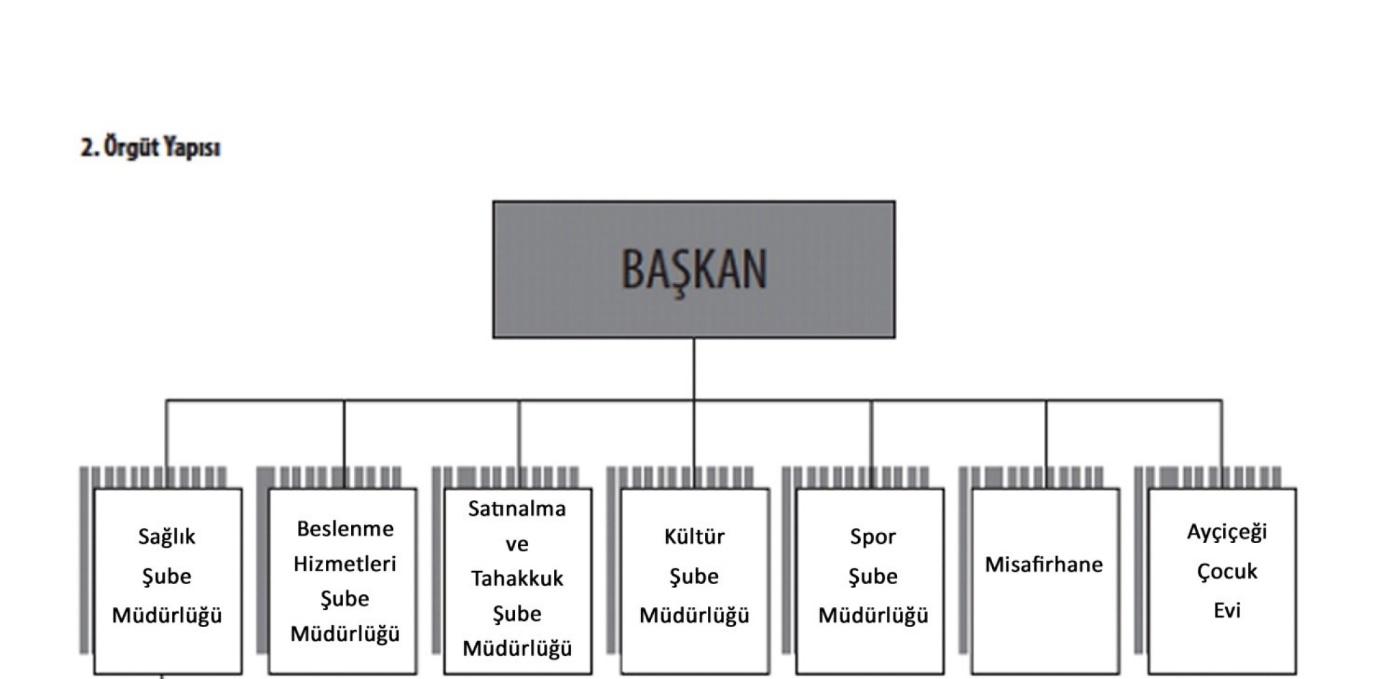 3.Bilgi ve Teknolojik Kaynaklar	3.1- Yazılımlar3.2- Bilgisayarlar	Masaüstü Bilgisayar Sayısı   : 51 Adet	Taşınabilir Bilgisayar Sayısı : 25 Adet3.4- Diğer Bilgi ve Teknolojik Kaynaklarİnsan KaynaklarıYönetim ve Organizasyon başlığı altında belirttiğimiz gibi dairemizde 2020 yılında 15’i idari 57 hizmetli personel olmak üzere toplam 72 personel görev yapmıştır. Ancak çok geniş bir hizmet yelpazesinde ürettiğimiz hizmetler ile bu hizmetlerin sunulması sürecinde kullanmakta olduğumuz tesis ve hizmet alanları dikkate alındığında mevcut insan kaynaklarının nicel ve nitel bakımından oldukça yetersiz olduğu anlaşılmaktadır. Bu bağlamda hizmetin etkin, verimli ve kaliteli sunulması amacıyla nitelikli personel istihdamının ivedilikle gerçekleştirilmesi gerekmektedir.4.1- Akademik Personel4.2- Yabancı Uyruklu Akademik Personel4.3- Diğer Üniversitelerde Görevlendirilen Akademik Personel4.4- Başka Üniversitelerden Üniversitemizde Görevlendirilen Akademik Personel4.5- Sözleşmeli Akademik Personel4.6- Akademik Personelin Yaş İtibariyle Dağılımı4.7- İdari Personel4.8- İdari Personelin Eğitim Durumu4.9- İdari Personelin Hizmet Süreleri4.10- İdari Personelin Yaş İtibariyle Dağılımı4.11- İşçiler4.12- Sürekli İşçilerin Hizmet Süreleri4.13- Sürekli İşçilerin Yaş İtibariyle DağılımıSunulan Hizmetler5.1- Eğitim Hizmetleri5.1.1- Öğrenci Sayıları5.1.2- Yabancı Dil Hazırlık Sınıfı Öğrenci Sayıları*Yabancı dil eğitimi gören öğrenci sayısının toplam öğrenci sayısına oranı(Yabancı dil eğitimi gören öğrenci sayısı/toplam öğrenci sayısı*100)5.1.3- Öğrenci Kontenjanları5.1.4- Yüksek Lisans ve Doktora Programları5.1.5- Yabancı Uyruklu Öğrenciler5.2- Sağlık Hizmetleri5.3- İdari Hizmetler2547 Sayılı Kanunun Daire Başkanlığımıza atfetmiş olduğu görev ve sorumluluklar çerçevesinde 2020 yılı içerisinde öğrencilerimize yönelik olarak çeşitli alanlarda hizmetler sunduk. Daire Başkanlığımızca 2020 yılı içerisinde Başkanlığımız bünyesinde ihtiyaç olan yerlerde ortalama 68 öğrencimiz kısmi zamanlı olarak çalıştırılmıştır.Daire Başkanlığımız 550 yerli öğrencimize ve 50 yabancı uyruklu öğrencimiz olmak üzere toplamda 600 öğrencimize yemek ihtiyaçlarını karşılamıştır.4734 sayılı kanun kapsamında öğrencilerimiz ve personelimize 125.521 adet yemek hizmeti verilmiştir.Öğrencilerimizin sosyal kimliklerine katkıda bulunmak amacıyla 91 adet öğrenci kulübünün faaliyet göstermiş olduğu alanlarda mekân, ulaşım, mal ve malzeme gibi çeşitli ihtiyaçları karşılanmıştır.   5.4Diğer Hizmetler2020 yılı içerisinde Daire Başkanlığımızın görev tanımları içerisinde olmamasına rağmen sahip olduğumuz imkânlar çerçevesinde Üniversitemizin diğer Birimleri tarafından gerçekleştirilen 113 adet çeşitli etkinlikte hizmet vermiş bulunmaktayız. Üniversitemizin etkinliklerinde Basın Yayın ve Halkla İlişkiler Biriminin ve çeşitli birimlerin yetersiz kaldığı yerde Başkanlığımız gerek personel olarak gerekse mal ve malzeme temininde imkânları doğrultusunda gerekli desteği sağlamaktadır.Yönetim ve İç Kontrol SistemiDairemizin atama işlemleri Rektörlük tarafından yapılmaktadır. Birimimizin ihtiyaçları doğrultusunda satın alma işlemleri yürürlükte olan mevzuat çerçevesi içinde planlı bir şekilde gerçekleştirilmektedir. Başkanlığımız bütçesi özel bütçe olduğu için yılın ilk aylarında gelir kaydedilemediği için zaruri ihtiyaçların karşılanmasında sıkıntı yaşanmaktadır. Ayrıca öğrenci harçlarının kaldırılması, kaldırılan bu harçların maliye tarafından üniversitelere özellikle yılsonunda aktarılması bu ödeneğin kullanılmasında sürenin kısa olması açısından sorun yaşanmaktadır.AMAÇ ve HEDEFLERİdarenin Amaç ve HedefleriAMAÇLAR; Amaçlar, kuruluşun ulaşmayı hedeflediği sonuçların kavramsal ifadesidir. Amaçlar, kuruluşun hizmetlerine ilişkin politikaların uygulanması ile elde edilecek sonuçları ifade eder.Temel Politikalar ve Öncelikler• Paydaşlarına saygılı ve duyarlı;  	Paydaşlarıyla ilişkilerinde sorunlara duyarlı yaklaşan ve hiç bir koşulda saygısını kaybetmeyen. • Katılımcı, yaratıcı ve işbirliğine inanan ekip çalışması yürüten;  	Katılımcı personel anlayışı ile ekip çalışmasının ön planda tutulduğu, tüm personelin fikirlerinin alındığı, yaratıcı fikirlere fırsat verilen, birbirine inanan ve güvenen personele sahip olan. 	• İş disiplinine ve özveriye sahip; 	Vermekte olduğumuz hizmetlerin yasal mevzuata uygunluğu ve kurum kültürü çerçevesinde iş disiplinine sahip, nitelikli ve menfaat gözetilmeksizin özverili bir şekilde yürütülen. 	• İdealist; 	Başkanlığımız misyon ve vizyonu gereği yürütmekte olduğu görevi en iyi şekilde yapmaya çalışırken inandığı değerlerden de ödün vermeyen. 	• Fırsat eşitliği yaratan; 	Başkanlık bünyesinde çalışan tüm personele eşit koşullar sağlayarak fırsat eşitliğine önem veren. • Lider, öncü ve örnek; 	Başkanlığımız misyon ve vizyonu gereği yürütmekte olduğu işlere en önce adapte olan, diğer kurumlara örnek teşkil eden hizmet anlayışı ile öncü olan. • Mükemmeli arayan; 	Üniversitemizin “Daha ileriye, en iyiye” ilkesi gereği en iyiyi yakalamaya çalışan, Mükemmel hizmet için gayret sarf eden. 	• Hizmette profesyonelliğe odaklı; 	Verilen hizmetleri en iyi şekilde yürütebilmek amacıyla profesyonel bir tutum gösteren. 	• Yenilikçi; 	Daha hızlı ve kaliteli bir hizmet için, değişen dünya koşullarında ortaya çıkan yeni teknoloji ve sistemleri kullanmada istekli. 	• Emeğe saygılı; 	Verilen hizmetin yerine getirilmesinde, müşteri ve çalışan memnuniyetinin sağlanması için harcanan emeğe saygı duyulan. FAALİYETLERE İLİŞKİN BİLGİ VE DEĞERLENDİRMELERMali BilgilerDiğer devlet üniversitelerinde olduğu gibi Üniversitemizin de mali kaynaklarına ilişkin hususlar 2547 Sayılı Yükseköğretim Kanununun 55., 58.ve ek  25.maddeleriyle düzenlenmiştir. Dairemizin finans kaynaklarının planlanmasına ilişkin bütçe çalışmalarına başlamadan önce gelir kaynaklarımız tespit edilir ve bu kaynaklardan elde edilebilecek öz gelirlerimiz tahmin edilir.Bütçe Çağrısı ve eki Bütçe Hazırlama Rehberinin Haziran ayı sonuna kadar Resmi Gazete ’de yayınlanması sonucunda bütçe çalışmalarına başlanılmaktadır. Birimlerimizin ihtiyaç duyduğu ödenekler dikkate alınarak bütçe hazırlama rehberinde belirtilen esaslar çerçevesinde gelir ve gider tekliflerimiz hazırlanarak Üniversitemiz Bütçesine dâhil edilmek üzere Temmuz ayının ikinci haftasına kadar Strateji Geliştirme Daire Başkanlığına teslim edilir.Strateji Geliştirme Daire Başkanlığı tarafından hazırlanan Üniversitemiz Bütçe Teklifi, Maliye Bakanlığı ile Devlet Planlama Teşkilatı Müsteşarlığı’nda yapılan görüşmeler sonucunda netleştirilir ve Milli Eğitim Bakanı tarafından imzalanmasıyla Bütçe Kanunu Tasarısı halini alır. Kanun tasarısı Türkiye Büyük Millet Meclisi Plan ve Bütçe Komisyonunda görüşülerek karara bağlandıktan sonra kesinleşen bütçemiz mali yılbaşından önce Merkezi Yönetim, Bütçe Kanunu içinde Resmi Gazete ’de yayınlanmasıyla kanunlaşır.Maliye Bakanlığı’nca belirlenen esaslar çerçevesinde Dairemizce, nakit planlaması da dikkate alınarak aylık gelir, gider ve harcama planlarını kapsayan Ayrıntılı Finansman Programı teklifi hazırlanarak vize edilmek üzere Strateji Geliştirme Daire Başkanlığı aracılığıyla Maliye Bakanlığı’na sunulur. Maliye Bakanlığı tarafından gerekli onay verildikten sonra Ayrıntılı Finansman Programı çerçevesinde ödenekler ihtiyaçlar doğrultusunda yürürlükteki mali mevzuat hükümlerine göre harcanmaktadır.2020 yılında sunduğumuz hizmetlere ilişkin giderler Üniversitemiz Bütçesi içinde yer alan Dairemiz ödeneklerden karşılanmıştır. Ödeneğin tamamı öz gelirlerimizden oluşmaktadır.Performans BilgileriFaaliyet ve Proje BilgileriFaaliyet BilgileriYayınlarla İlgili Faaliyet Bilgileriİndekslere giren hakemli dergilerde yapılan yayınlarÜniversiteler Arasında Yapılan İkili Anlaşmalar1.3.1- Üniversiteler Arasında Yapılan İkili Anlaşmalar1.3.2- Yabancı Yükseköğretim Kurumları ile İmzalanan İşbirliği Protokolleri1.3.3- 2013 Yılı Üniversiteler Arasında Yapılan İkili Anlaşmalar (Farabi)Proje BilgileriPerformans Sonuçları TablosuPerformans BilgileriPerformans Sonuçlarının DeğerlendirilmesiPerformans BilgileriPerformans Bilgi Sisteminin DeğerlendirilmesiPerformans BilgileriDiğer HususularPerformans BilgileriKURUMSAL KABİLİYET ve KAPASİTENİN DEĞERLENDİRİLMESİA-ÜstünlüklerDairemizde çalışan personelin işe sahiplenme duygusunun öne çıktığı motivasyonEsnek yönetim modelinin dairemizde uygulanmasıGenç, dinamik ve sürekli gelişime açık bir ekibin bir arada olmasıGelişime açık öğrenci profiline sahip olunmasıÖğrencilerimizin bilgi ve becerilerinin geliştirilmesinde, kurumsal kültürün oluşmasında katkı sağlayacak, sosyal sorumluluklar üstlenebileceği topluluk benzeri oluşumların kurulmasının teşvik edilmesi ve her türlü alt yapı desteğinin verilmesiEğitim ve öğretim dönemi süresince etkin bir kültür, sanat, spor faaliyetleri ile diğer sosyal hizmetler programının uygulanmasıRasyonel kaynak kullanımıGeliştirilebilir organizasyon yeteneğiKonularında deneyimli yöneticilerin olmasıYöneticiler arasında diyalog ve işbirliğiB-Zayıflıklar,Hizmet içi eğitimin yeterli olmamasıYetki Devrinin Zayıf olmasıPersonellerin yeni olması dolayısıyla tecrübesizliği ve bilgi birikimlerinin yetersiz olmasıHiyerarşik yapının sağlıklı işlememesiKültür-Spor alanında uzman personelin olmayışı   Öğrenci kulüplerine fiziki alan tahsis edilememesinden dolayı sosyal faaliyetlerin     ArtırılmamasıPersonelin teşvik edici ödüllendirme sisteminin bulunmamasıİş yoğunluğu nedeniyle hizmet içi eğitime zaman ayrılamayışıKalifiye ve nitelikli eleman eksikliği (diyetisyen, kimyager, laborant, uzman hekim, teknisyen, sosyal, kültürel, sanatsal ve sportif etkinliklerde öğrencileri yönlendirecek uzman personel vb.)Üniversitemizin yeni kurulan ve gelişim sürecinde olmasıFiziki alanların yetersizliğiVerdiğimiz hizmetlerin kalitesini ortaya koyan ve belgeleyen çalışmaların eksikliğiVerilen hizmetlerin raporlandırılması aşamasında kullanılabilecek bir otomasyon sisteminin bulunmamasıC-DeğerlendirmeTehditler Konusunda uzman, yeteri bilgi, tecrübe ve donanıma sahip teknik ve uzman personelin kamu personel rejimi ve politikaları nedeniyle istihdam edilememesiİş yoğunluğunun, nitelik ve nicelik açısından yeterli olan personelin çalışma temposuna yüklediği risk ve bunun sonucu yaşanılan muhtemel iş kayıpları ile ürün ve hizmet kalitesinin geliştirilmesine yönelik çalışmaların aksamasıTürk kamu bürokrasisinde görev yapan personel içinde en alt dilimde üniversite personelinin ücret almasıVerilen hizmetlerin, niteliği açısından mesai saatleri dışında çalışılmasından dolayı ek ücret ödemesi ve ödüllendirme yapılamamasıBirimimiz dışından gelen taleplerin, gerekli hazırlıkların ve planlamanın yapılması için ihtiyaç duyulan süre dikkate alınmadan yapılması veya yönlendirici bilgilerin eksik ya da hatalı bildirilmesiYetersiz sayıda personel ile çalışılması nedeniyle gerekli donanıma sahip olmayan ya da yetersiz teknik araç, gereç ve cihazlara sahip mekânlarda gerçekleştirilmesi zorunlu hale gelen etkinliklerden alınacak verimin düşmesi ve hizmet kalitesi açısından risk teşkil etmesiBazı organizasyonlarda ulaşım ve nakliye hizmetlerinin; personel ve araç yetersizliği veya araç kullanım yoğunluğu sebebiyle aksaması, bu durumun da yapılan organizasyonun kalitesine yönelik risk oluşturmasıUlusal ya da uluslararası düzeyde gerçekleştirilmesi planlanan etkinliklerin gerçekleştirilebileceği nitelikte tesisin bulunmaması ve ayrıca konaklama ihtiyacına cevap verebilecek nitelikte ve nicelikte ilimizde tesis bulunmamasıFırsatlarTürk kamu bürokrasisi ve eğitim kurumlarında kalite geliştirme ve stratejik planlama çalışmalarına başlanılmış olması5018 Sayılı Kamu Mali Yönetimi ve Kontrol Kanunu’nun yürürlüğe girmesiyle şeffaf ve denetlenebilir bir mali yapıya geçilmesiÜniversitemizin coğrafi açıdan avantajlı bir bölgede kurulmuş olması, metropollere yakın olması ve ulaşım imkânlarının uygunluğuÜniversitemizin genç ve dinamik karakteriÜniversitemizin ilimizdeki sosyal ve kültürel açıdan gelişim ve değişiminde öncü rol üstlenmesiTeknolojideki hızlı gelişimÜlkemizin genç bir nüfusa sahip olması ve buna paralel olarak yükseköğretimde eğitim ve öğretim görme talebinin yüksek olmasıÖNERİ ve TEDBİRLERÜniversiteler toplumların gelişimi konusunda öncü kuruluşlardır. Bu açıdan idari ve mali özerklik yapılanmalarının güçlendirilerek geliştirilebilir olması Birimimizin performansına da olumlu yönde yansıyacaktır.Birbiriyle yakından alakalı birimlerin sıkı bir eşgüdüm içinde çalışmaları hizmet – ürün verimliliği artıracaktır.Personel kurum aidiyeti, kuruma bağlılık ilişkisini bir fikir olarak güçlendirmek için politikalar oluşturmak.ÜST  YÖNETİCİ SUNUŞ .................................................................................................ÜST  YÖNETİCİ SUNUŞ .................................................................................................ÜST  YÖNETİCİ SUNUŞ .................................................................................................ÜST  YÖNETİCİ SUNUŞ .................................................................................................ÜST  YÖNETİCİ SUNUŞ .................................................................................................I.GENEL BİLGİLER.........................................................................................................I.GENEL BİLGİLER.........................................................................................................I.GENEL BİLGİLER.........................................................................................................I.GENEL BİLGİLER.........................................................................................................I.GENEL BİLGİLER.........................................................................................................A. Misyon ve Vizyon ……………………………………………………………..A. Misyon ve Vizyon ……………………………………………………………..A. Misyon ve Vizyon ……………………………………………………………..B.Yetki, Görev ve Sorumluluklar ……….………………………………………..B.Yetki, Görev ve Sorumluluklar ……….………………………………………..B.Yetki, Görev ve Sorumluluklar ……….………………………………………..C.İdareye İlişkin Bilgiler ………...……….........…………………………………C.İdareye İlişkin Bilgiler ………...……….........…………………………………C.İdareye İlişkin Bilgiler ………...……….........…………………………………1-Fiziksel Yapı ………………………..............................................................1-Fiziksel Yapı ………………………..............................................................2- Örgüt Yapısı …………………………………………………………………….2- Örgüt Yapısı …………………………………………………………………….3- Bilgi ve Teknolojik Kaynaklar ……...........................................................3- Bilgi ve Teknolojik Kaynaklar ……...........................................................4- İnsan Kaynakları ……………….………………………………………………4- İnsan Kaynakları ……………….………………………………………………5- Sunulan Hizmetler………………………………………………………………5- Sunulan Hizmetler………………………………………………………………6- Yönetim ve İç Kontrol Sistemi …………………....…………………………..6- Yönetim ve İç Kontrol Sistemi …………………....…………………………..D. Diğer Hususlar ……………………...................................................................D. Diğer Hususlar ……………………...................................................................D. Diğer Hususlar ……………………...................................................................II.AMAÇ ve HEDEFLER ...……………………..............................................................II.AMAÇ ve HEDEFLER ...……………………..............................................................II.AMAÇ ve HEDEFLER ...……………………..............................................................II.AMAÇ ve HEDEFLER ...……………………..............................................................II.AMAÇ ve HEDEFLER ...……………………..............................................................A.İdarenin Amaç ve Hedefleri ………………………………………………........A.İdarenin Amaç ve Hedefleri ………………………………………………........A.İdarenin Amaç ve Hedefleri ………………………………………………........A.İdarenin Amaç ve Hedefleri ………………………………………………........B.Temel Politikalar ve Öncelikleri ………………………………………………..B.Temel Politikalar ve Öncelikleri ………………………………………………..B.Temel Politikalar ve Öncelikleri ………………………………………………..B.Temel Politikalar ve Öncelikleri ………………………………………………..C.Diğer Hususlar ………………………………………………………………….C.Diğer Hususlar ………………………………………………………………….C.Diğer Hususlar ………………………………………………………………….C.Diğer Hususlar ………………………………………………………………….III.FAALİYETLERE İLİŞKİN BİLGİ VE DEĞERLENDİRMELER ……………III.FAALİYETLERE İLİŞKİN BİLGİ VE DEĞERLENDİRMELER ……………III.FAALİYETLERE İLİŞKİN BİLGİ VE DEĞERLENDİRMELER ……………III.FAALİYETLERE İLİŞKİN BİLGİ VE DEĞERLENDİRMELER ……………III.FAALİYETLERE İLİŞKİN BİLGİ VE DEĞERLENDİRMELER ……………A.Mali Bilgiler ……………………………………………………………………A.Mali Bilgiler ……………………………………………………………………A.Mali Bilgiler ……………………………………………………………………A.Mali Bilgiler ……………………………………………………………………1-Bütçe Uygulama Sonuçları …………………………………………………….1-Bütçe Uygulama Sonuçları …………………………………………………….2-Temel Mali Tablolara İlişkin Açıklamalar …………………………………..2-Temel Mali Tablolara İlişkin Açıklamalar …………………………………..3-Mali Denetim Sonuçları ………………………………………………………..3-Mali Denetim Sonuçları ………………………………………………………..4-Diğer Hususlar …………………………………………………………………4-Diğer Hususlar …………………………………………………………………B.Performans Bilgileri ………………………........................................................B.Performans Bilgileri ………………………........................................................B.Performans Bilgileri ………………………........................................................1-Faaliyet ve Proje Bilgileri ……………………………………………………..2-Performans Sonuçları Tablosu ……………………………………………….. 3-Performans Sonuçlarının Değerlendirilmesi ………………………………..4-Performans Bilgi Sisteminin Değerlendirilmesi ……………………………5- Diğer Hususlar …………………………………………………………………IV. KURUMSAL KABİLİYET ve KAPASİTENİN DEĞERLENDİRİLMESİ ……IV. KURUMSAL KABİLİYET ve KAPASİTENİN DEĞERLENDİRİLMESİ ……IV. KURUMSAL KABİLİYET ve KAPASİTENİN DEĞERLENDİRİLMESİ ……IV. KURUMSAL KABİLİYET ve KAPASİTENİN DEĞERLENDİRİLMESİ ……IV. KURUMSAL KABİLİYET ve KAPASİTENİN DEĞERLENDİRİLMESİ ……A.Üstünlükler ……………………………………………………………………..A.Üstünlükler ……………………………………………………………………..A.Üstünlükler ……………………………………………………………………..B.Zayıflıklar ………………………………………………………………………B.Zayıflıklar ………………………………………………………………………B.Zayıflıklar ………………………………………………………………………C.Değerlendirme ………………………………………………………………….C.Değerlendirme ………………………………………………………………….C.Değerlendirme ………………………………………………………………….V.ÖNERİ VE TEDBİRLER …………………………………………V.ÖNERİ VE TEDBİRLER …………………………………………V.ÖNERİ VE TEDBİRLER …………………………………………V.ÖNERİ VE TEDBİRLER …………………………………………V.ÖNERİ VE TEDBİRLER …………………………………………Eğitim AlanıKapasitesi 0-50Kapasitesi 51-75Kapasitesi 76-100Kapasitesi 101-150Kapasitesi 151-250Kapasitesi 251-üzeriAnfiSınıfBilgisayar Lab.Diğer Lab.TOPLAMYatak Sayısı 1Yatak Sayısı 2Yatak Sayısı 3-4Yatak Sayısı   5-üzeriOda sayısı----Alanı m2----Kapasitesi 0-50Kapasitesi 51-75Kapasitesi 76-100Kapasitesi 101-150Kapasitesi 151-250Kapasitesi 251-üzeriToplantı SalonuKonferans Salonu12Seminer SalonuTOPLAM3Sayısı (Adet)Alanı (m2)Kullanan Sayısı (Kişi)Çalışma OdasıTOPLAMSayısı (Adet)Alanı (m2)Kullanan Sayısı (Kişi)ServisÇalışma Odası8349,3915TOPLAM8349,3915BirimSayı (Adet)Alan (m2)Acil ServisYoğun BakımAmeliyathaneDoğumhaneKoroner anjiyografiKlinikLaboratuvarEndoskopiEczaneRadyoloji AlanıNükleer Tıp AlanıSterilizasyon AlanıMutfakÇamaşırhaneTeknik ServisPolikliniklerDiğer AlanlarHastane Toplam Kapalı AlanıCinsiİdari Amaçlı (adet)Eğitim Amaçlı (adet)Araştırma Amaçlı (adet)Projeksiyon 24Slayt makinesi-Tepegöz-Episkop-Barkot okuyucu                  -Baskı makinesi3Fotokopi makinesi6Faks-Yazıcı37Fotoğraf Makinesi4Kamera2Televizyon14Tarayıcı 1Müzik Seti-Mikroskop-DVD-Kulaklık25Manyetik Güvenlik Kapısı-Optik Okuyucu-Faks-fotokopi-yazıcı-Tarayıcı (Tek Makine)1Barkod yazıcı1Yükleme-boşaltma cihazı-Akademik PersonelAkademik PersonelAkademik PersonelAkademik PersonelAkademik PersonelAkademik PersonelKadroların Doluluk Oranına GöreKadroların Doluluk Oranına GöreKadroların Doluluk Oranına GöreKadroların İstihdam Şekline GöreKadroların İstihdam Şekline GöreDoluBoşToplamTam ZamanlıYarı ZamanlıProfesörDoçentYrd. DoçentÖğretim GörevlisiOkutmanÇeviriciEğitim-Öğretim PlanlamacısıAraştırma GörevlisiUzmanTOPLAMYabancı Uyruklu Öğretim ElemanlarıYabancı Uyruklu Öğretim ElemanlarıYabancı Uyruklu Öğretim ElemanlarıYabancı Uyruklu Öğretim ElemanlarıUnvanSayıGeldiği ÜlkeÇalıştığı BölümProfesörDoçentYrd. DoçentÖğretim GörevlisiOkutmanÇeviriciEğitim-Öğretim PlanlamacısıAraştırma GörevlisiUzmanTOPLAMDiğer Üniversitelerde Görevlendirilen Akademik PersonelDiğer Üniversitelerde Görevlendirilen Akademik PersonelDiğer Üniversitelerde Görevlendirilen Akademik PersonelDiğer Üniversitelerde Görevlendirilen Akademik PersonelDiğer Üniversitelerde Görevlendirilen Akademik PersonelUnvanSayıSayıBağlı Olduğu BölümGörevlendirildiği ÜniversiteProfesörDoçentYrd. DoçentÖğretim GörevlisiOkutmanÇeviriciEğitim-Öğretim PlanlamacısıAraştırma GörevlisiUzmanTOPLAMBaşka Üniversitelerden Üniversitemizde Görevlendirilen Akademik PersonelBaşka Üniversitelerden Üniversitemizde Görevlendirilen Akademik PersonelBaşka Üniversitelerden Üniversitemizde Görevlendirilen Akademik PersonelBaşka Üniversitelerden Üniversitemizde Görevlendirilen Akademik PersonelUnvanSayıÇalıştığı BölümGeldiği ÜniversiteProfesörDoçentYrd. DoçentÖğretim GörevlisiOkutmanÇeviriciEğitim-Öğretim PlanlamacısıAraştırma GörevlisiUzmanTOPLAMSözleşmeli Akademik Personel SayısıSözleşmeli Akademik Personel SayısıProfesörDoçentYrd. DoçentÖğretim GörevlisiOkutmanUzmanSanatçı Öğrt. Elm.Sahne UygulatıcısıTOPLAMAkademik Personelin Yaş İtibariyle DağılımıAkademik Personelin Yaş İtibariyle DağılımıAkademik Personelin Yaş İtibariyle DağılımıAkademik Personelin Yaş İtibariyle DağılımıAkademik Personelin Yaş İtibariyle DağılımıAkademik Personelin Yaş İtibariyle DağılımıAkademik Personelin Yaş İtibariyle Dağılımı21-25 yaş26-30 yaş31-35 yaş36-40 yaş41-50 yaş51-üzeriKişi sayısıYüzdeİdari Personel (Kadroların Doluluk Oranına Göre)İdari Personel (Kadroların Doluluk Oranına Göre)İdari Personel (Kadroların Doluluk Oranına Göre)İdari Personel (Kadroların Doluluk Oranına Göre)DoluBoşToplamGenel idari Hizmetler Sınıfı1515Sağlık Hizmetleri SınıfıTeknik Hizmetler SınıfıEğitim ve Öğretim Hizmetleri SınıfıAvukatlık Hizmetleri SınıfıDin Hizmetleri SınıfıYardımcı HizmetliTOPLAM1515İdari Personelin Eğitim Durumuİdari Personelin Eğitim Durumuİdari Personelin Eğitim Durumuİdari Personelin Eğitim Durumuİdari Personelin Eğitim Durumuİdari Personelin Eğitim DurumuİlköğretimLiseÖn lisansLisansYL ve Dokt.Kişi Sayısı1383Yüzde6,6619,9853,2819,98İdari Personelin Hizmet Süresiİdari Personelin Hizmet Süresiİdari Personelin Hizmet Süresiİdari Personelin Hizmet Süresiİdari Personelin Hizmet Süresiİdari Personelin Hizmet Süresiİdari Personelin Hizmet Süresi1-3 yıl4-6 yıl7-10 yıl11-15 yıl16-20 yıl21- üzeriKişi Sayısı43215Yüzde26,6419,9813,326,6633,3İdari Personelin Yaş İtibariyle Dağılımıİdari Personelin Yaş İtibariyle Dağılımıİdari Personelin Yaş İtibariyle Dağılımıİdari Personelin Yaş İtibariyle Dağılımıİdari Personelin Yaş İtibariyle Dağılımıİdari Personelin Yaş İtibariyle Dağılımıİdari Personelin Yaş İtibariyle Dağılımı21-25 yaş26-30 yaş31-35 yaş36-40 yaş41-50 yaş51- üzeriKişi Sayısı-15-63Yüzde-6,6633,3-39,9619,98İşçiler (Çalıştıkları Pozisyonlara Göre)İşçiler (Çalıştıkları Pozisyonlara Göre)İşçiler (Çalıştıkları Pozisyonlara Göre)İşçiler (Çalıştıkları Pozisyonlara Göre)DoluBoşToplamSürekli İşçilerVizeli Geçici İşçiler (adam/ay)Vizesiz İşçiler (3 aylık)TOPLAMSürekli İşçilerin Hizmet SüreleriSürekli İşçilerin Hizmet SüreleriSürekli İşçilerin Hizmet SüreleriSürekli İşçilerin Hizmet SüreleriSürekli İşçilerin Hizmet SüreleriSürekli İşçilerin Hizmet SüreleriSürekli İşçilerin Hizmet Süreleri1-3 yıl4-6 yıl7-10 yıl11-15 yıl16-20 yıl21- üzeriKişi Sayısı----- -Yüzde------Sürekli İşçilerin Yaş İtibariyle DağılımıSürekli İşçilerin Yaş İtibariyle DağılımıSürekli İşçilerin Yaş İtibariyle DağılımıSürekli İşçilerin Yaş İtibariyle DağılımıSürekli İşçilerin Yaş İtibariyle DağılımıSürekli İşçilerin Yaş İtibariyle DağılımıSürekli İşçilerin Yaş İtibariyle Dağılımı21-25 yaş26-30 yaş31-35 yaş36-40 yaş41-50 yaş51- üzeriKişi SayısıYüzde2013-2014 Öğretim Yılı Öğrenci Sayıları2013-2014 Öğretim Yılı Öğrenci Sayıları2013-2014 Öğretim Yılı Öğrenci Sayıları2013-2014 Öğretim Yılı Öğrenci Sayıları2013-2014 Öğretim Yılı Öğrenci Sayıları2013-2014 Öğretim Yılı Öğrenci Sayıları2013-2014 Öğretim Yılı Öğrenci Sayıları2013-2014 Öğretim Yılı Öğrenci Sayıları2013-2014 Öğretim Yılı Öğrenci Sayıları2013-2014 Öğretim Yılı Öğrenci SayılarıBirimin AdıI.ÖğretimI.ÖğretimI.ÖğretimII. ÖğretimII. ÖğretimII. ÖğretimTOPLAMTOPLAMGenel ToplamBirimin AdıEKTop.EKTop.ErkekKızGenel ToplamFakültelerYüksekokullarEnstitülerMeslek YüksekokullarıTOPLAMYabancı Dil Eğitimi Gören Hazırlık Sınıfı Öğrenci Sayıları ve Toplam Öğrenci Sayısına OranıYabancı Dil Eğitimi Gören Hazırlık Sınıfı Öğrenci Sayıları ve Toplam Öğrenci Sayısına OranıYabancı Dil Eğitimi Gören Hazırlık Sınıfı Öğrenci Sayıları ve Toplam Öğrenci Sayısına OranıYabancı Dil Eğitimi Gören Hazırlık Sınıfı Öğrenci Sayıları ve Toplam Öğrenci Sayısına OranıYabancı Dil Eğitimi Gören Hazırlık Sınıfı Öğrenci Sayıları ve Toplam Öğrenci Sayısına OranıYabancı Dil Eğitimi Gören Hazırlık Sınıfı Öğrenci Sayıları ve Toplam Öğrenci Sayısına OranıYabancı Dil Eğitimi Gören Hazırlık Sınıfı Öğrenci Sayıları ve Toplam Öğrenci Sayısına OranıYabancı Dil Eğitimi Gören Hazırlık Sınıfı Öğrenci Sayıları ve Toplam Öğrenci Sayısına OranıYabancı Dil Eğitimi Gören Hazırlık Sınıfı Öğrenci Sayıları ve Toplam Öğrenci Sayısına OranıBirimin AdıI.ÖğretimI.ÖğretimI.ÖğretimII. ÖğretimII. ÖğretimII. ÖğretimI.ve II. Öğretim Toplamı (a)Yüzde*Birimin AdıEKTop.EKTop.SayıYüzde*FakültelerYüksekokullarÖğrenci Kontenjanları ve Doluluk OranıÖğrenci Kontenjanları ve Doluluk OranıÖğrenci Kontenjanları ve Doluluk OranıÖğrenci Kontenjanları ve Doluluk OranıÖğrenci Kontenjanları ve Doluluk OranıBirimin AdıÖSS KontenjanıÖSS Sonucu YerleşenBoş KalanDoluluk OranıFakültelerYüksekokullarMeslek YüksekokullarıTOPLAMEnstitülerdeki Öğrencilerin Yüksek Lisans (Tezli/Tezsiz) ve Doktora Programlarına DağılımıEnstitülerdeki Öğrencilerin Yüksek Lisans (Tezli/Tezsiz) ve Doktora Programlarına DağılımıEnstitülerdeki Öğrencilerin Yüksek Lisans (Tezli/Tezsiz) ve Doktora Programlarına DağılımıEnstitülerdeki Öğrencilerin Yüksek Lisans (Tezli/Tezsiz) ve Doktora Programlarına DağılımıEnstitülerdeki Öğrencilerin Yüksek Lisans (Tezli/Tezsiz) ve Doktora Programlarına DağılımıEnstitülerdeki Öğrencilerin Yüksek Lisans (Tezli/Tezsiz) ve Doktora Programlarına DağılımıBirimin AdıProgramıYüksek Lisans Yapan SayısıYüksek Lisans Yapan SayısıDoktora Yapan SayısıToplamBirimin AdıProgramıTezliTezsizDoktora Yapan SayısıToplamTOPLAMYabancı Uyruklu Öğrencilerin Sayısı ve BölümleriYabancı Uyruklu Öğrencilerin Sayısı ve BölümleriYabancı Uyruklu Öğrencilerin Sayısı ve BölümleriYabancı Uyruklu Öğrencilerin Sayısı ve BölümleriBölümüBölümüBölümüKadınErkekToplamFakültelerYüksekokullarEnstitülerMeslek YüksekokullarıTOPLAMYatak SayısıHasta SayısıTetkik SayısıAcil Servis HizmetleriYoğun BakımKlinikAmeliyat SayısıPoliklinik Hastası SayısıLaboratuvar HizmetleriRadyoloji Ünitesi HizmetleriNükleer Tıp Bölümünde Verilen HizmetlerMediko Sosyal Poliklinik Hasta SayısıSPOR TESİS BİLGİLERİSPOR TESİS BİLGİLERİSPOR TESİS BİLGİLERİSPOR TESİS BİLGİLERİSPOR TESİS BİLGİLERİSPOR TESİS BİLGİLERİSPOR TESİS BİLGİLERİTESİS ADIALANIADEDİKAPASİTESİETKİNLİK SAYISIKULLANICI SAYISI1STADYUM8435m²18000 SEYİRCİ KAPASİTELİ32130002ATLETİZM PİSTİ400 M18000 SEYİRCİ KAPASİTELİ43003KAPALI SPOR SALONU600m²1650 SEYİRCİ KAPASİTELİ14200004BASKETBOL SAHASI600m²1650 SEYİRCİ KAPASİTELİ650005VOLEYBOL SAHASI600m²1650 SEYİRCİ KAPASİTELİ650006HAVUZ500m²16 KULVAR VAR 42 YÜZÜCÜ067237HAMAM SAUNA30m²15+5 KULLANICI03348SQUASH30m²12 KULLANICI0739PİLATES100m²150 KULLANICI045010FİTNESS SALONU600m²2300 KULLANICI04876Stratejik AmaçlarStratejik HedeflerHedeflenen Gerçekleşme DurumuAçıklamaNitelikli Bir Örgüt Şemasının Oluşturulmasıİş Tanımlarının Yapılması%60%45Sürekli İstihdamın ArtmasıNitelikli Bir Örgüt Şemasının OluşturulmasıKadro Standartlarının Belirlenmesi%60%40Yeni Kadrolara İhtiyaç DuyulmasıNitelikli Bir Örgüt Şemasının Oluşturulmasıİş ve Bilgi Akışının Sağlanması%80%75Çalışanların verimliliğin artmasıNitelikli Bir Örgüt Şemasının Oluşturulmasıİdari Personel Yapısının Belirlenerek ve Öncelikli, Nitelikli personel ihtiyacının belirlenerek karşılanması%45%35Personel istihdamı birimlerin ihtiyacına yönelik olmalıFakülte Yüksekokul ve MYO' larda daha kaliteli ve çeşitli kantin ve kafeterya hizmetlerinin belirlenmesi. Yemek ihtiyacını hizmet alımı ile gerçekleştirmek.Fakülte Yüksekokul ve MYO' larda daha kaliteli ve çeşitli kantin ve kafeterya hizmetlerinin verilmesi%70%50Kantinlerin kiraya verilmesi daha etkin ve kaliteli hizmet ile personel sorunu çözülebilir. Yemek hizmeti ise daha az maliyet ile alınabilir.Öğrenci Topluluklarına yer tahsisiÖğrenci Yaşam Merkezinde topluluklara yer ayrılması%50% 2Öğrenci topluluklarının daha etkin bir şekilde çalışabilmesi amacıyla yer tahsisiÜcretsiz kurslar gibi faaliyetlerin gerçekleştirileceği fiziki alanlarFaaliyetlerin gerçekleştirileceği alan alan tahsisi.%80%50Sadece kursların verildiği bağımsız alanlar.Hizmetlerin etkin yürütülmesi amacıyla araç tahsisiBütçeden veya hibe yolu ile araç tahsisi.%50%0İhtiyacın karşılanması hizmet alımı ile olabilir.Spor kompleksi otomasyon sistemiKontrollü bir hizmet anlayışı%50%30Mutlak surette sistem yenilenmeli.Kültürel faaliyetlere daha fazla bütçe ayrılmasıAmaca yönelik faaliyetler%80%40Kaliteli ve etkin faaliyetler için yeterli bütçe.Faaliyet TürüSayısıSempozyum ve Kongre4Konferans10Panel3Seminer8Açık Oturum-Söyleşi6Tiyatro -Konser1Sergi3Turnuva-Teknik Gezi5Eğitim Seminerleri14Ulusal Toplantı-Diğer (Açıkhava Etkinlikleri, Eğlence, Çay, Dj Partisi, Törenler, Ziyaretler, Geziler v.b.)-Çalıştay-Film Gösterimi8Bağış ve Yardım Kampanyası(Kan Bağışı)2Bilgilendirme ve Tanıtım Toplantısı23Anma Törenleri5Açılış ve Kapanış Törenleri3Öğrenci Oryantasyon Semineri18TOPLAM113Yayın TürüSayısıUluslararası MakaleUlusal MakaleUluslararası BildiriUlusal BildiriUluslararası KitapUlusal KitabıDiğer YayınlarAtıflarÜniversiteÜlkeBölümSıraKurum AdıŞehir/Ülkeİmzalandığı Yıl/KapsamıÜniversite AdıAnlaşmanın İçeriğiBilimsel Araştırma Proje SayısıBilimsel Araştırma Proje SayısıBilimsel Araştırma Proje SayısıBilimsel Araştırma Proje SayısıBilimsel Araştırma Proje SayısıBilimsel Araştırma Proje SayısıProjeler20202020202020202020ProjelerÖnceki Yıldan Devreden ProjeYıl İçinde Eklenen ProjeToplamYıl içinde Tamamlanan ProjeToplam Ödenek TLDPTTÜBİTAKA.B.Bilimsel Araştırma ProjeleriTAGEMKalkınma AjansıDiğerTOPLAM